ВРЕМЕННАЯ ЗАНЯТОСТЬ НЕСОВЕРШЕННОЛЕТНИХ ГРАЖДАН ОТ 14 ДО 18 ЛЕТОсновные виды временных работ- благоустройство и озеленение территорий города;- подсобные работы на спортивных объектах, в школах,   библиотеках, мед.учереждениях, предприятиях города;- социальная работа;- оформление документов.Оплата труда подростков- заработная плата не менее МРОТ за фактически отработанное время;- материальная поддержка службы занятости.Необходимые документы- паспорт, ИНН, СНИЛС подростка при обращении в центр занятости;- мед.справка о состоянии здоровья N086/у, справка с места учебы (в учебное время), счет в банке для заключения договора с работодателем (подросткам до 15 лет  -  письменное согласие одного из родителей, для детей-сирот - разрешение отдела опеки и попечительства).Как трудоустроитьсяВойти на ЕЦП «Работа России» при помощи подтвержденной учетной записи портала Госуслуг. Создать резюме.Подать заявление на профессиональную ориентацию.Подать заявление «Организация временного трудоустройства несовершеннолетних граждан в разделе «Все услуги» (здесь же имеется инструкция по заполнению).Отслеживайте информацию в своем личном кабинете на ЕЦП «Работа России». Во вкладке «Отклики и предложения» будет направлено приглашение на собеседование. Кнопка «Принять» - откликнуться на предложение. Пройти собеседование (информация о собеседовании в приглашении).При успешном прохождении собеседования будет направлено «Предложение о работе» на ЕЦП «Работа России». Кнопка «Принять» - согласиться. После прохождения собеседований на ЕЦП «Работа России» в списке подобранных вакансий нажмите кнопку «Отправить в ЦЗН».Продолжительность рабочего времени для работников в возрасте:Во время каникул: • от 14 до 15 лет - не более 4 часов в день; • от 15 до 16 лет - не более 5 часов в день; • от 16 до 18 лет - не более 7 часов в деньВ течение учебного года в свободное от учебы время: • от 14 до 16 лет - не более 2,5 часов в день; • от 16 до 18 лет - не более 4 часов в день.Приглашаем в районные отделы центра занятости населения г. Ростова-на-Дону:Ворошиловский район  –  ул. Добровольского, 9/1, тел.: 233 29 22, 235 08 88 Железнодорожный район  – ул. Красноармейская, 36/62, тел.: 244 22 92, 243 95 72Кировский и Ленинский районы  - ул. Тургеневская, 22/13, тел.: 262 30 69, 210 05 39Октябрьский район  -  ул. Ленина, 48, тел: 245 25 34, 242 59 96Первомайский и Пролетарский районы -   ул. Закруткина, 29/12, тел.: 253 29 19, 253 71 22Советский район  – ул. Малиновского, 76, тел.: 266 47 69, 266 47 69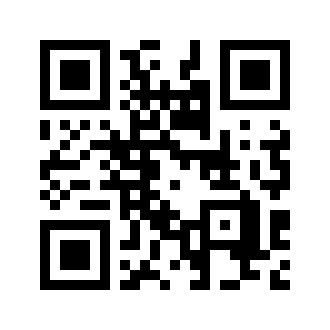 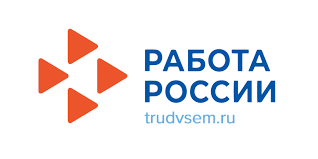 ГКУ РО «Центр занятости населения г. Ростова-на-Дону»Мы в социальных сетях:ГКУ РО «Центр занятости населения г. Ростова-на-Дону»Мы в социальных сетях:ГКУ РО «Центр занятости населения г. Ростова-на-Дону»Мы в социальных сетях: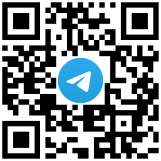 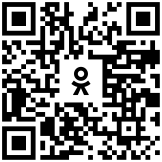 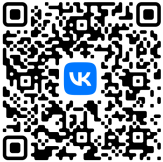 